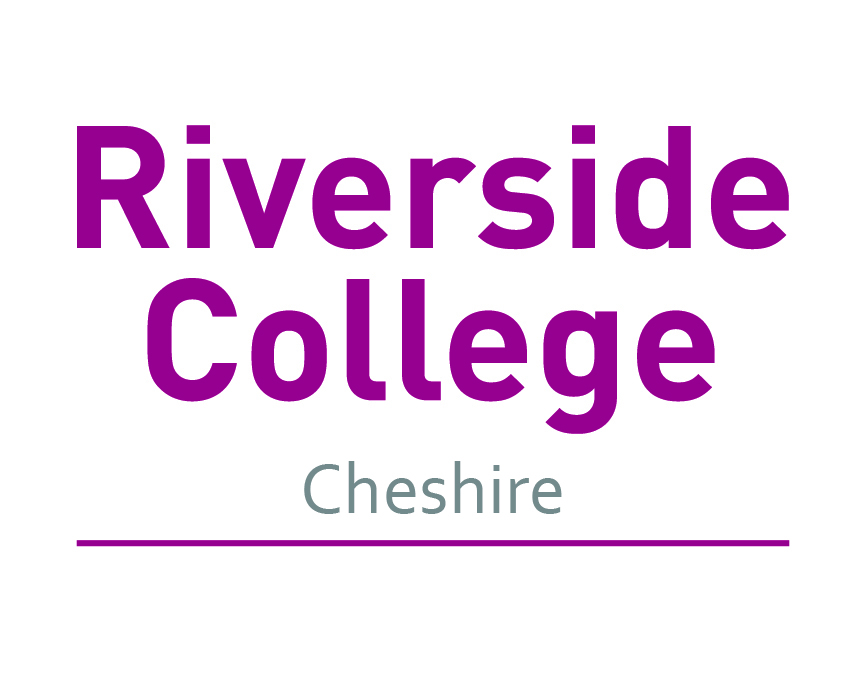 Apprenticeships Recruitment OfficerJob DescriptionMain Purpose of JobWorking in the Apprenticeships Team you will take responsibility for ensuring employer apprentice vacancies are filled with high calibre candidates and in a timely manner.  The recruitment service is offered to employers as part of the College’s apprenticeship provision and is a free service covering all aspects of the recruitment process.  You will also support the promotion and marketing of the College’s employer offer.Main DutiesBe the main contact for employers who have indicated an interest in recruiting an apprentice and provide guidance in regards to advertising, job specifications and targeting the right audienceAdvertise employers’ apprenticeship vacancies via a range of media including the Apprenticeship ServiceSource candidates via promotional activities, liaising internally with the College Admissions and Curriculum teams and externally such as attending career fairsApplicant sifting, checking the eligibility of candidates, reviewing CVs and discussing experience and career aspirations to ensure they meet the criteriaTelephone screening, conducting structure telephone interviews and making recommendations to employersArrange interview schedules and prepare applicants interview.  Organise work placement trials where appropriateAssist and support employers with the selection processCo-ordinate the enrolment process for the successful applicant and provide feedback to unsuccessful candidates, offering further support and guidance as requiredMaintain tracking systems  and provide performance data, reporting any mismatch between supply and demandPersonal DevelopmentTo undertake staff development and attend staff meetings as required and requestedTo undertake continuous professional developmentAdditional DutiesTo meet the individual needs of apprentices and employersTo promote and safeguard the welfare of young people and vulnerable adults at the collegeTo accept flexible redeployment and reallocation of duties commensurate with the level of the post.Apprenticeships Recruitment OfficerQualificationsRelevant qualification to minimum of Level 3 (A Level or equivalent)Sales and Information Advice and Guidance  qualifications would be an advantageHigh level of literacy skillsEvidence of continuing professional developmentKnowledge/ExperienceClear understanding of customer serviceKnowledge and experience of meeting targets and monitoring progress Experience of effective team working and relationship buildingExperience of working in a recruitment environment would be an advantageExperience of providing advice and guidanceAn understanding of Apprenticeship qualifications would be an advantageExperience of using social media is desirable
Skills/AttributesExcellent communication skills, both oral and written including effective presentation skillsFlexible approachCustomer focusedLogical approach to problem solvingComputer literate including use of spreadsheets and databasesAbility to think and plan creativelyAdditional RequirementsWillingness to work flexible hoursAbility to travel as requiredPost InformationReports to Programme Manager - ApprenticeshipsThis post is for 37 hours per weekSalary £20,733 - £22,545The post holder will undertake all duties and responsibilities in compliance with regulatory, legislative and college procedural requirements.